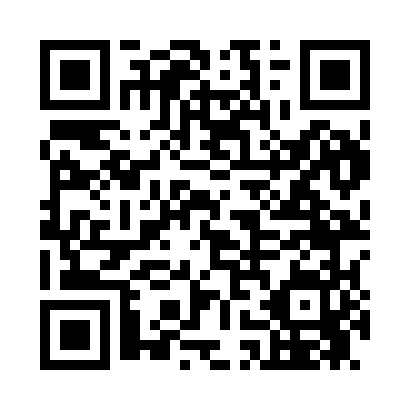 Prayer times for Cougar, California, USAWed 1 May 2024 - Fri 31 May 2024High Latitude Method: Angle Based RulePrayer Calculation Method: Islamic Society of North AmericaAsar Calculation Method: ShafiPrayer times provided by https://www.salahtimes.comDateDayFajrSunriseDhuhrAsrMaghribIsha1Wed4:386:051:064:588:079:352Thu4:366:031:064:598:099:363Fri4:346:021:064:598:109:384Sat4:336:011:054:598:119:395Sun4:316:001:055:008:129:406Mon4:305:581:055:008:139:427Tue4:285:571:055:008:149:438Wed4:265:561:055:008:159:459Thu4:255:551:055:018:169:4610Fri4:235:541:055:018:179:4811Sat4:225:531:055:018:189:4912Sun4:205:521:055:028:199:5113Mon4:195:511:055:028:209:5214Tue4:175:501:055:028:219:5415Wed4:165:491:055:038:229:5516Thu4:155:481:055:038:239:5617Fri4:135:471:055:038:249:5818Sat4:125:461:055:038:259:5919Sun4:115:451:055:048:2610:0120Mon4:095:441:055:048:2710:0221Tue4:085:431:055:048:2810:0322Wed4:075:431:055:058:2910:0523Thu4:065:421:065:058:3010:0624Fri4:055:411:065:058:3110:0725Sat4:045:411:065:068:3110:0826Sun4:035:401:065:068:3210:1027Mon4:025:391:065:068:3310:1128Tue4:015:391:065:068:3410:1229Wed4:005:381:065:078:3510:1330Thu3:595:381:065:078:3610:1431Fri3:585:371:075:078:3610:15